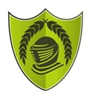 Gusford Primary School Year 2 Long Term PlanAutumn 1Autumn 2Spring 1Spring 2Summer 1Summer 2WritingThe Tin Forest - Helen Ward & Wayne Anderson (Fictional story/Guide)Gorilla - Anthony Brown (Diary/Letter - informal)Little Red Riding Hood - Lucy Roland/How to Make a Bird Feeder (Instructions)The Marvellous Fluffy Squishy Itty Bitty - Beatrice Alemagna/Neil Armstrong - Brad Meltzer (Recount)The Building Boy - Ros Montgomery and David Litchfield/The Great Fire of London - Emma Adams (Diary)Milo Imagines the World - Matt De La Pina/This is How We Do It - Matt Lenothe (Letter)ReadingToo Small Tola - Atinuke and Onyinye Iwu (Compassion and generosity)The Christmasaurus - Tom Fletcher (Seasonal/magical adventure)Fantastic Mr Fox - Roald Dahl (Classic)The Hodgeheg - Dick King Smith (Real life situations)The Butterfly Lion - Michael Morpurgo (Classic)A Chase in Time - Sally Nichols (Historical links action/suspense)MathsPlace Value (Week 1-4) Addition and Subtraction (Week 5-6)Addition and Subtraction (Week 1-3) Shape (Week 4-6)Money (Week 1-2) Multiplication and Division (Week 3-6)Multiplication and Division (Week 1) Length and Height (Week 2-3) Mass Capacity and Temperature (Week 4-6)Fractions (Week 1-3) Time (Week 4-6)Statistics (Week 1-2) Position and Direction (Week 3-4) Consolidation (Week 5-6)ScienceLiving Things and their Habitats (Biology)Animals including Humans (Biology)Materials (Chemistry)Materials (Chemistry)Plants (Biology)Forces (Physics)History/GeographyGreat Explorers
(Significant individuals - national and international achievements)Marvellous Maps (Geographical Skills and Field Work)The Great Fire of London
(Event beyond living memory)Comparing Rio De Janeiro and Ipswich (Place Knowledge)Reigning Women
(Significant individuals - national and international achievements)Investigating Suffolk (Geographical Skills and Field Work)Art/DTTell a Story (Drawing)Food A Balanced Diet
(Cooking and nutrition)Life in Colour (Painting and Mixed Media)Making a Moving Monster (Mechanisms)Clay Houses (Sculpture and 3D)Pouches
(Textiles)REWhat did Jesus teach? (Christianity)Christmas - Jesus as Gift from God - Enquiry 2 (Christianity)Passover - Enquiry 1 (Judaism)Easter - Resurection (Christianity)Beliefs and Practices - Enquiry 1 years 7-9 (Judaism)Sanatana Dharma - Brahman as one supreme being in everything and everywhere. - Enquiry 1 (Hinduism)PSHEZones of Regulation and Setting Ground Rules for PSHE/RSEFamilies and RelationshipsCitizenshipEconomic WellbeingHealth and WellbeingSafety and the Changing BodyComputingWhat is a computer? (Computing Systems and Networks 1) Project Evolve: Online ReputationAlgorithms and Debugging (Programming 1) Project Evolve: Privacy and SecurityWord Processing (Computing Systems and Networks 2) Project Evolve: Managing Online InformationScratch JR (Programming 2) Project Evolve: Online BullyingStop Motion (Creating Media) Project Evolve: Copyright and OwnershipInternational Space Station (Data Handling) Project Evolve: Self-image and IdentitiySpanishAnita y osito                               Anita and the Teddy BearEn Mi Pueblo                                  In My TownLos Superheroes                         The SuperheroesLas Minibestias                           The MinibeastsLas estaciones                            The SeasonsLas Formas                                 The ShapesPETarget Games + GymnasticsInvasion Games + Net and Wall GamesStriking and Fielding Games + DanceBall Skills + YogaSending and Receiving + FitnessAthletics + Sports Day PracticeMusicTony ChestnutCarnival of the animals/Composing music inspired by birdsongGrandma rapOrawa/TrainsSwing-a-long with Shostakovich/Charlie ChaplinTanczymy labada